Администрация МО «Усть-Коксинский район» информирует о возможности предоставления в аренду для индивидуального жилищного строительства следующих земельных участков:1) с кадастровым номером: 04:08:050201:121, с местоположением: п. Октябрьское, ул. Нагорная, д. 1Б, площадью 2868 кв.м;2) с местоположением: п. Тюгурюк, ул. Речная, д. 6А, площадью 1751 кв.м;3) с местоположением: с. Сугаш, ул. Камтыт, д. 6, площадью 2000 кв.м;4) с местоположением: с. Сугаш, ул. Камтыт, д. 8, площадью 2000 кв.м;5) с местоположением: с. Сугаш, ул. Камтыт, д. 10, площадью 2000 кв.м;6) с местоположением: с. Сугаш, ул. Ырысту, д. 9, площадью 2000 кв.м;7) с местоположением: с. Сугаш, ул. Ырысту, д. 11, площадью 2000 кв.м;8) с местоположением: с. Сугаш, ул. Ырысту, д. 13, площадью 2000 кв.м.Лица, заинтересованные в предоставлении вышеуказанных земельных участков для указанных целей, вправе в течение тридцати дней со дня опубликования настоящего извещения подавать в администрацию МО «Усть - Коксинский район» заявления о намерении участвовать в аукционе на право заключения договора аренды.Заявления подаются в письменной форме заинтересованным лицом лично при наличии документа, удостоверяющего личность, либо уполномоченным представителем заявителя при наличии документа, подтверждающего права (полномочия) представителя, с приложением копий указанных документов, по адресу: Республика Алтай, Усть-Коксинский район, с. Усть-Кокса, ул. Харитошкина, д. 3. Дата окончания приема заявлений: 13.06.2023 г.Со схемами расположения вышеуказанных земельных участков можно ознакомиться  по адресу: с. Усть-Кокса, ул. Харитошкина, д. 6, в отделе архитектуры и земельных отношений администрации МО «Усть-Коксинский район, с 0900 до 1700 часов, по следующим дням: понедельник, среда (приемные дни), а также на официальном сайте администрации МО «Усть-Коксинский район» http://new.altay-ust-koksa.ru/ и сайте https://torgi.gov.ru.п. Тюгурюк ул. Речная 6А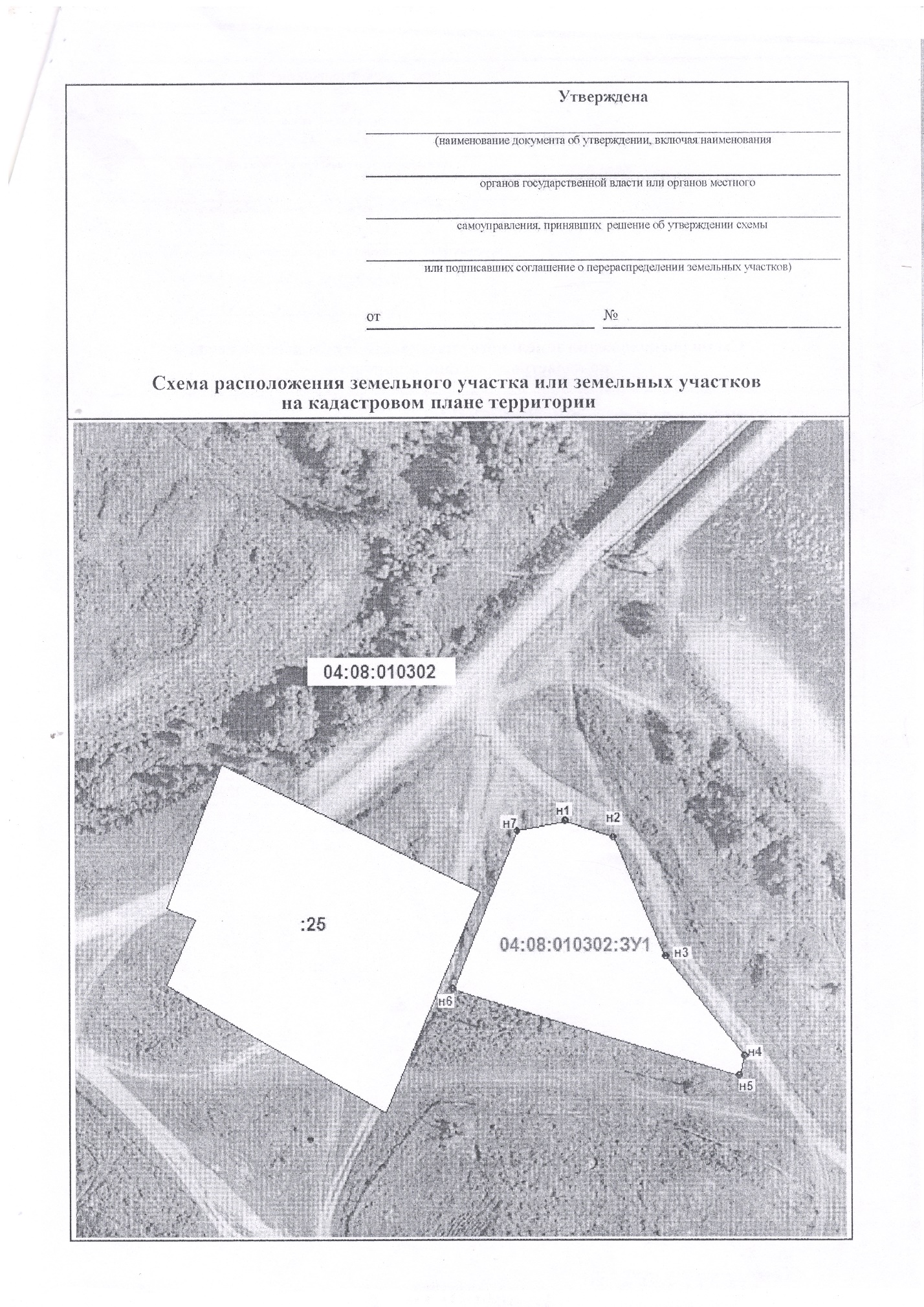 с. Сугаш ул. Камтыт 6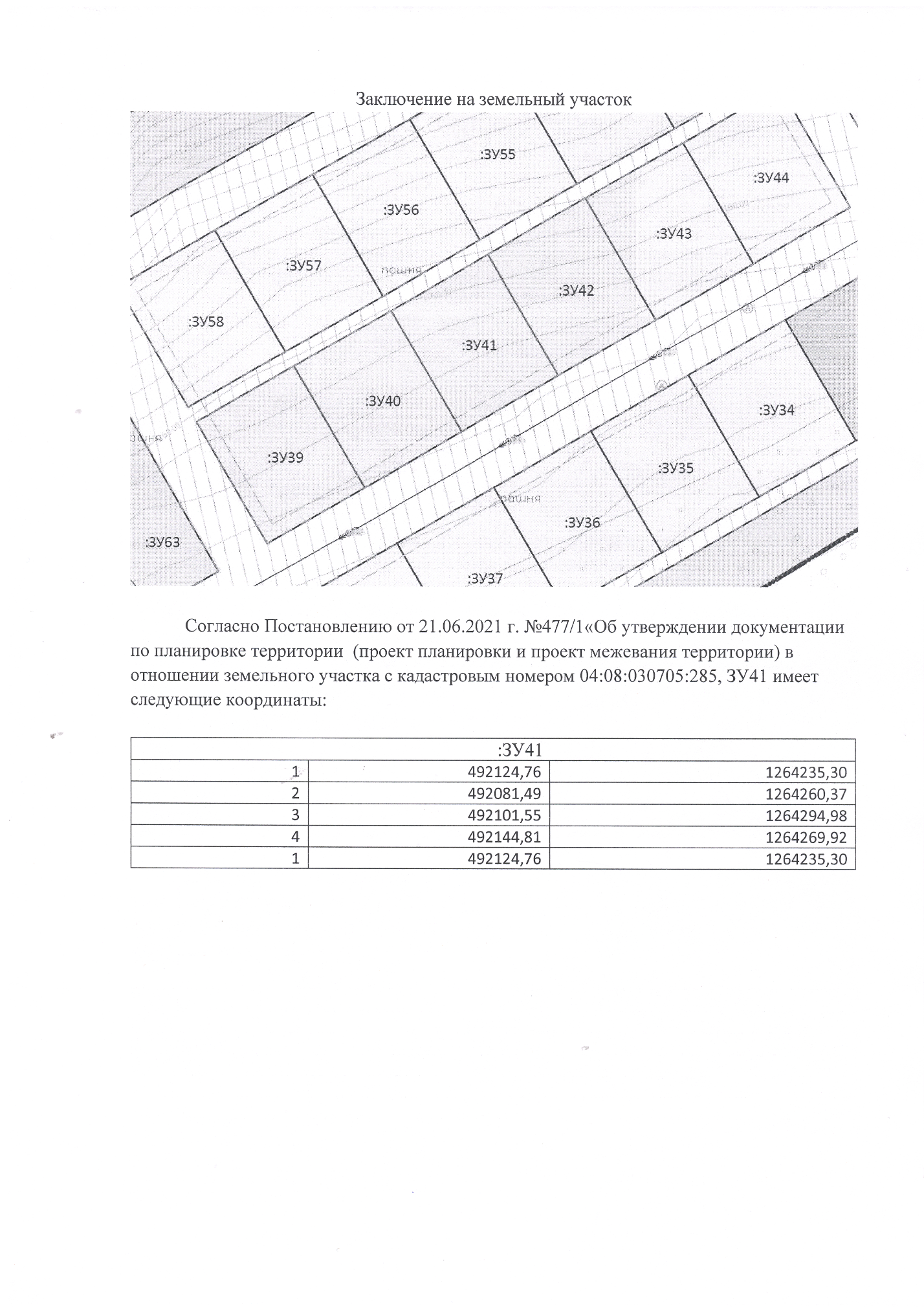 с. Сугаш ул. Камтыт 8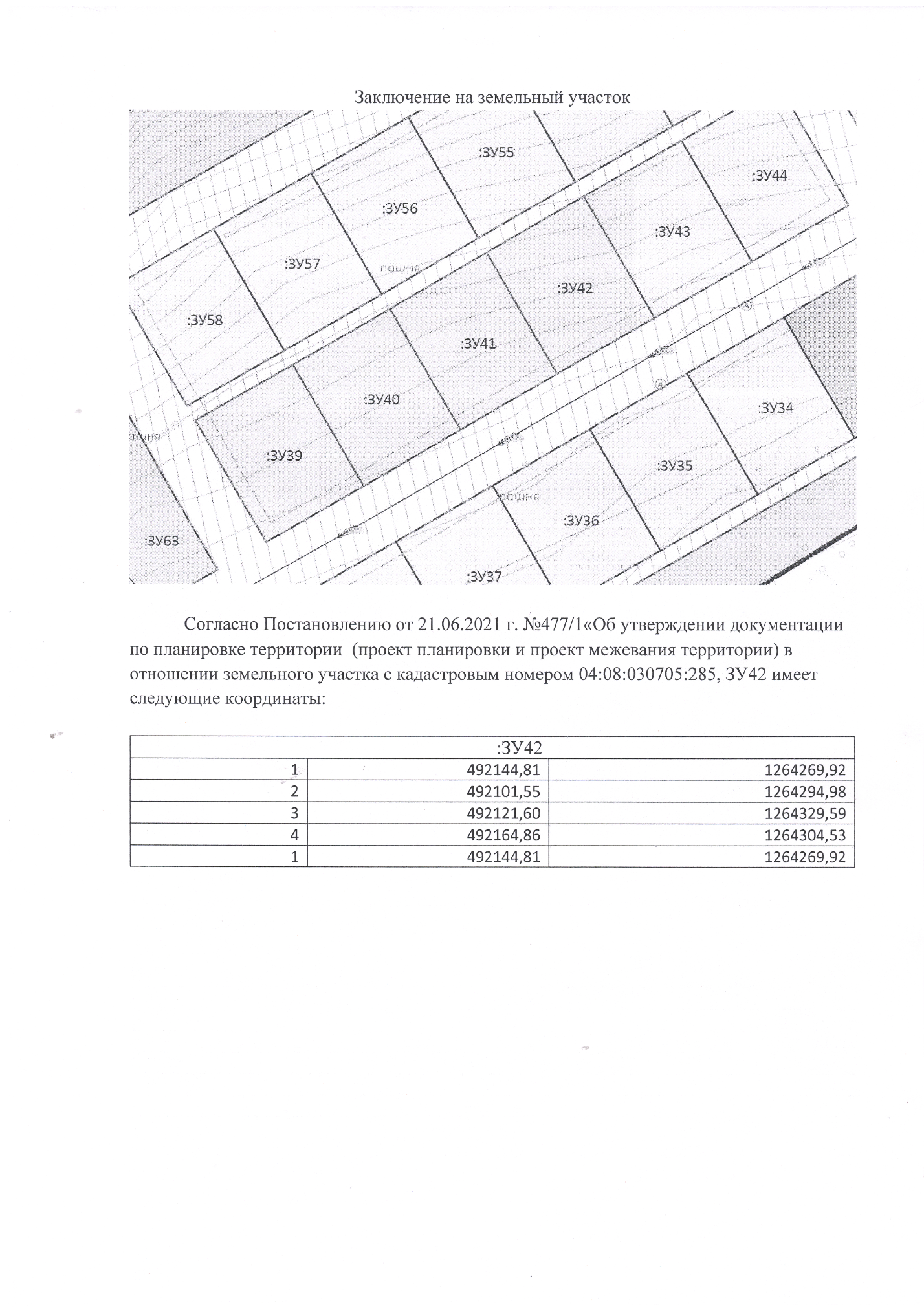 с. Сугаш ул. Камтыт 10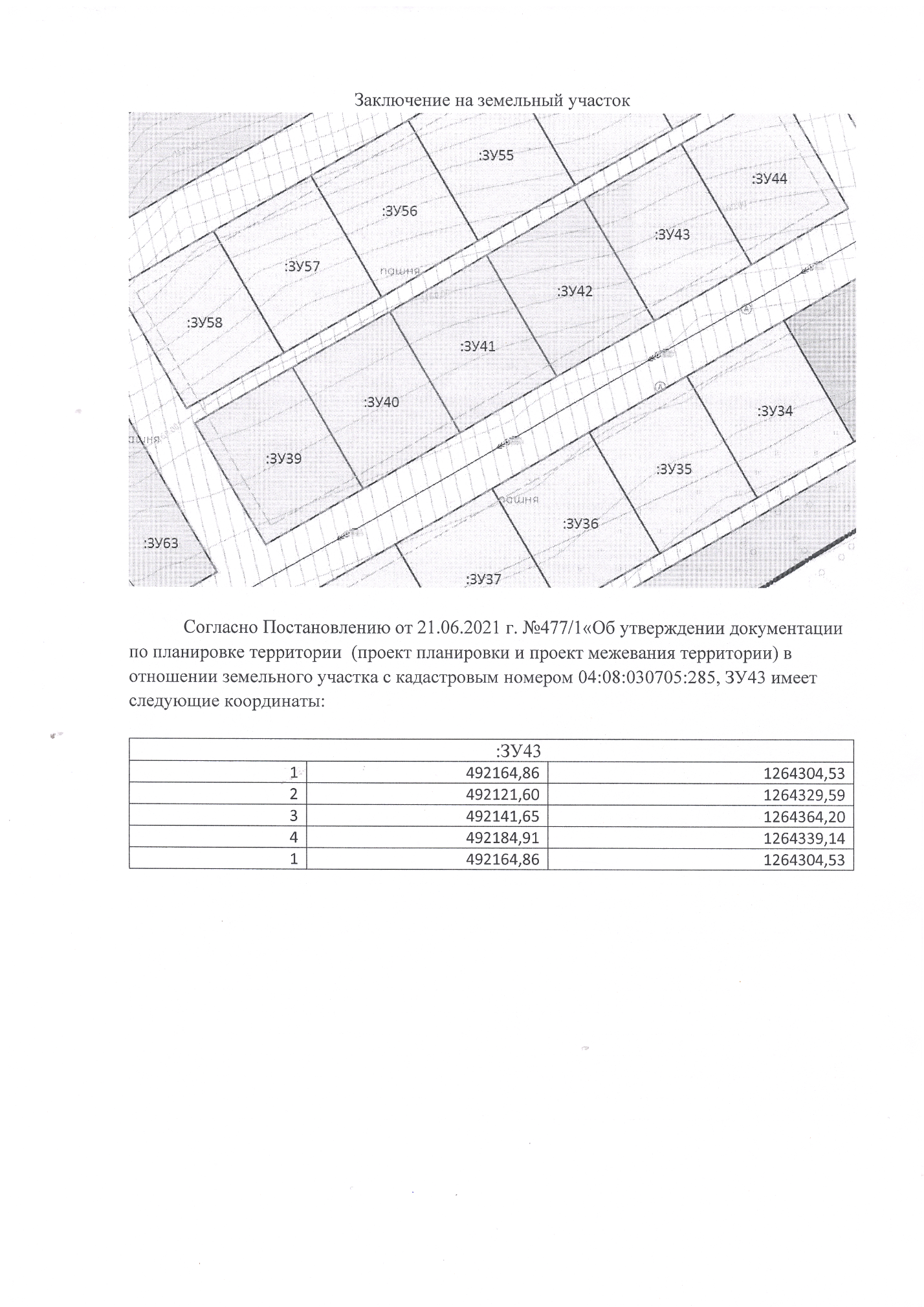 с. Сугаш ул. Ырысту 9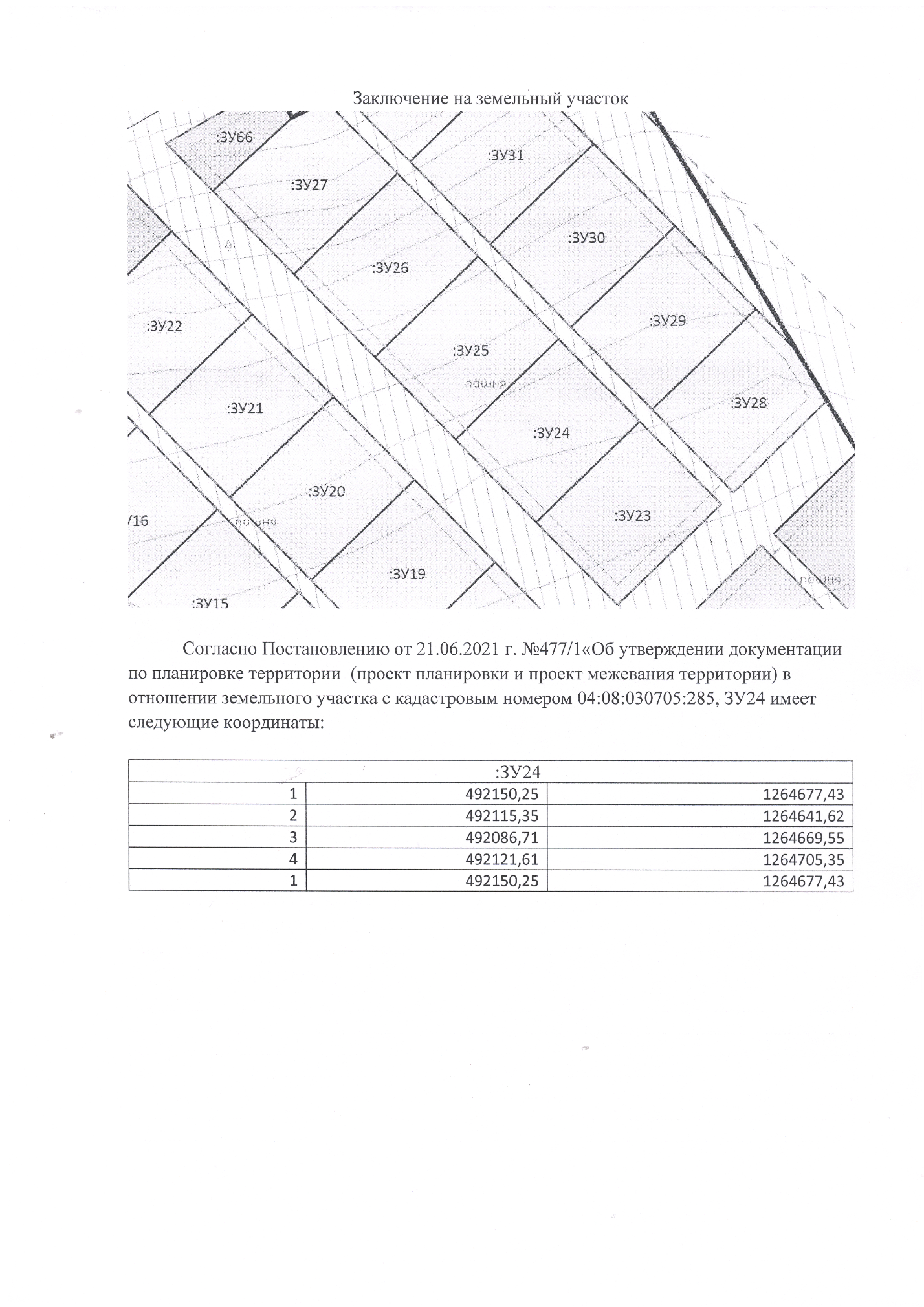 с. Сугаш ул. Ырысту 11с. Сугаш ул. Ырысту 13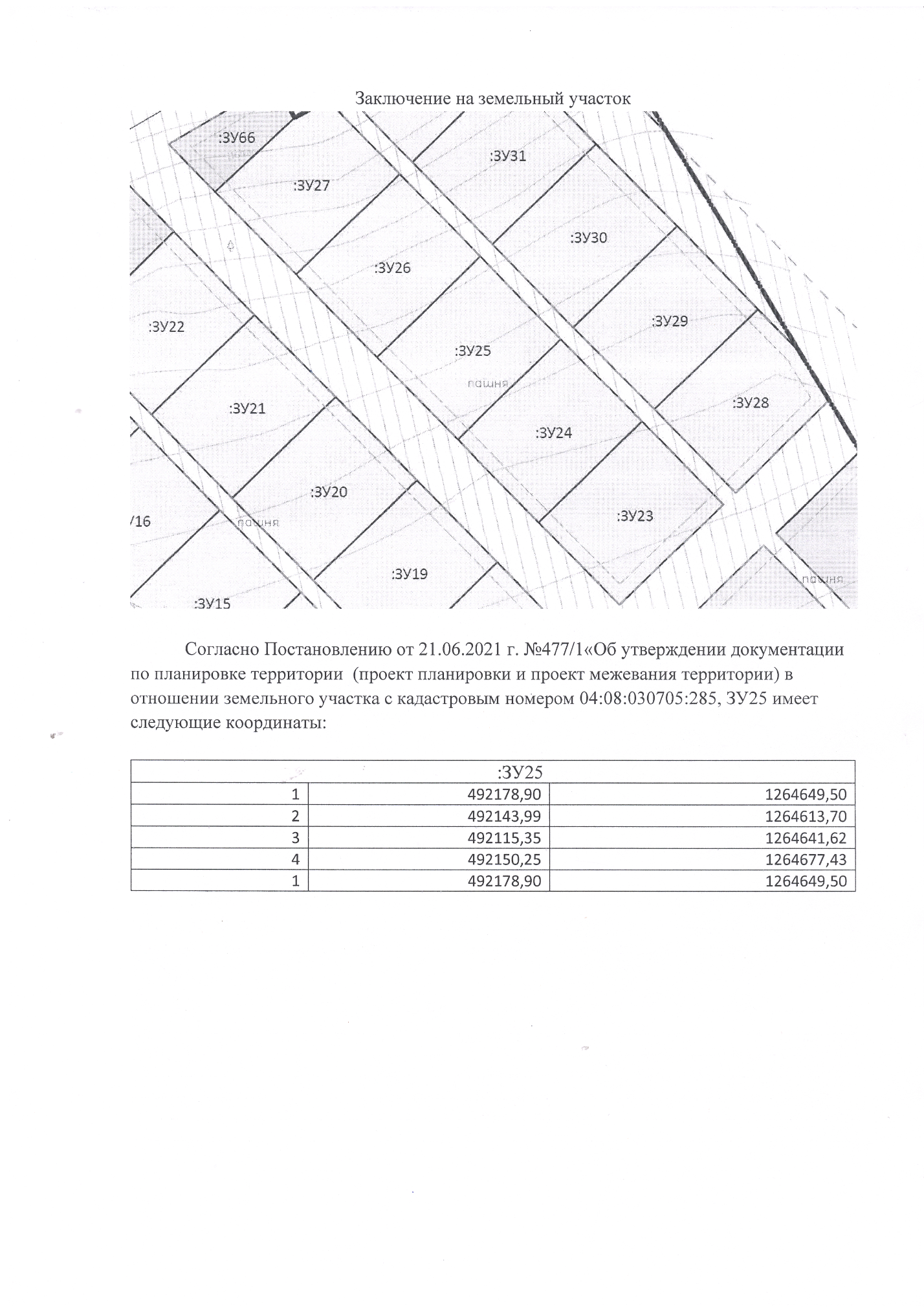 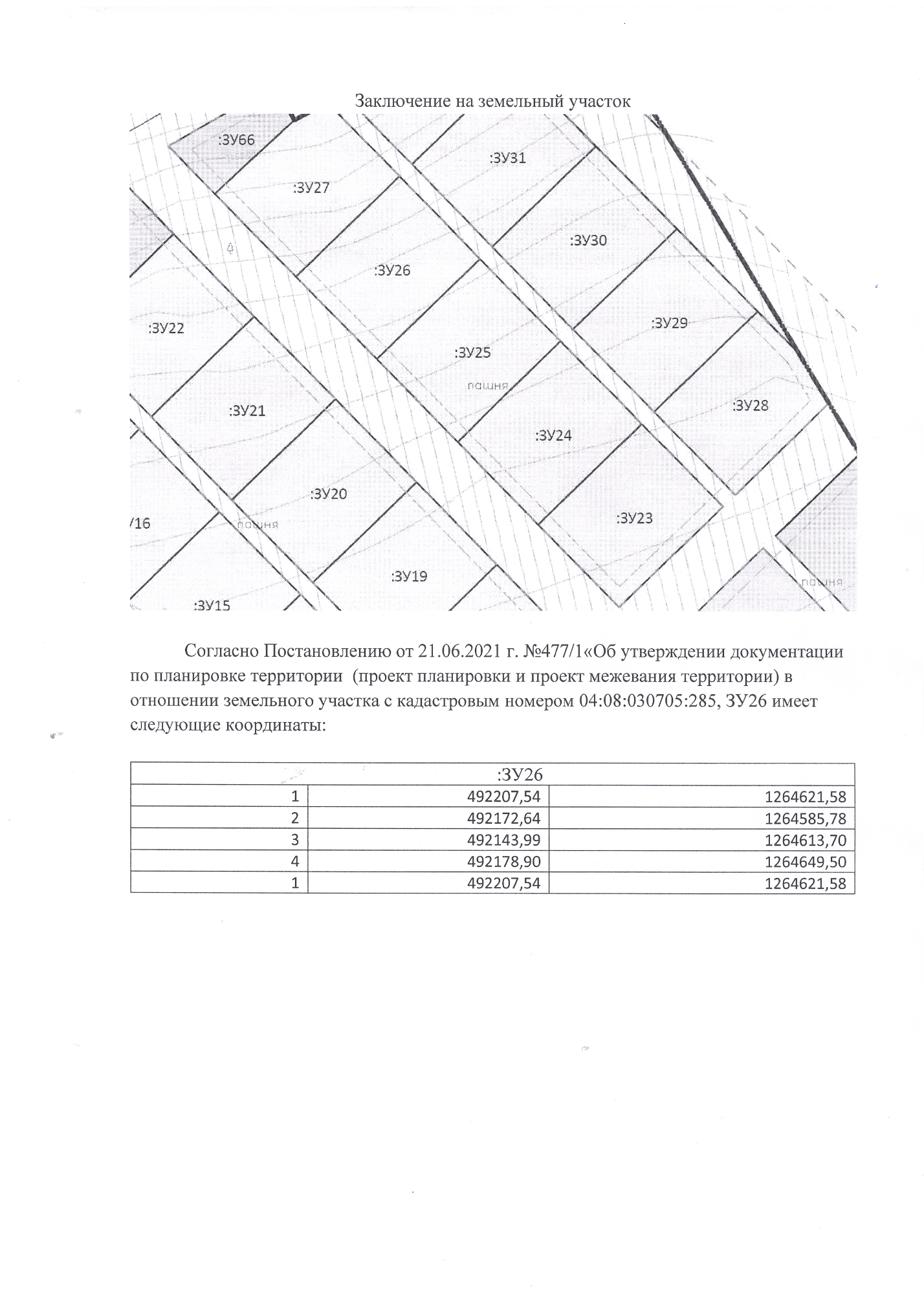 